Lesson 24: Divide Decimals by Whole NumbersLet’s divide decimals by whole numbers.Warm-up: Estimation Exploration: Divide by Whole NumbersWhat is the value of ?Record an estimate that is:24.1: Whole Number GroupsFind the value of the expression . Explain or show your reasoning.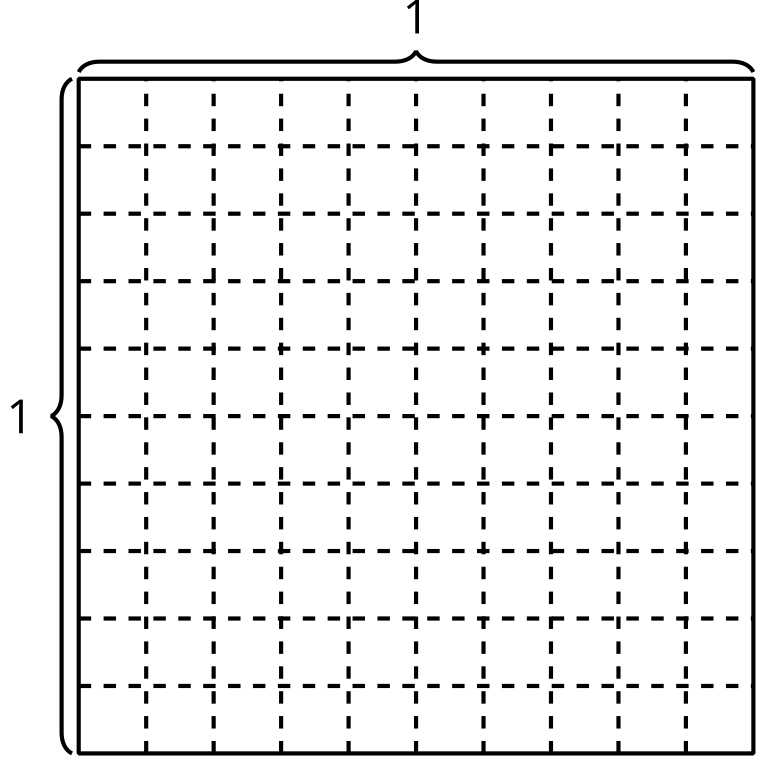 Find the value of the expression . Explain or show your reasoning.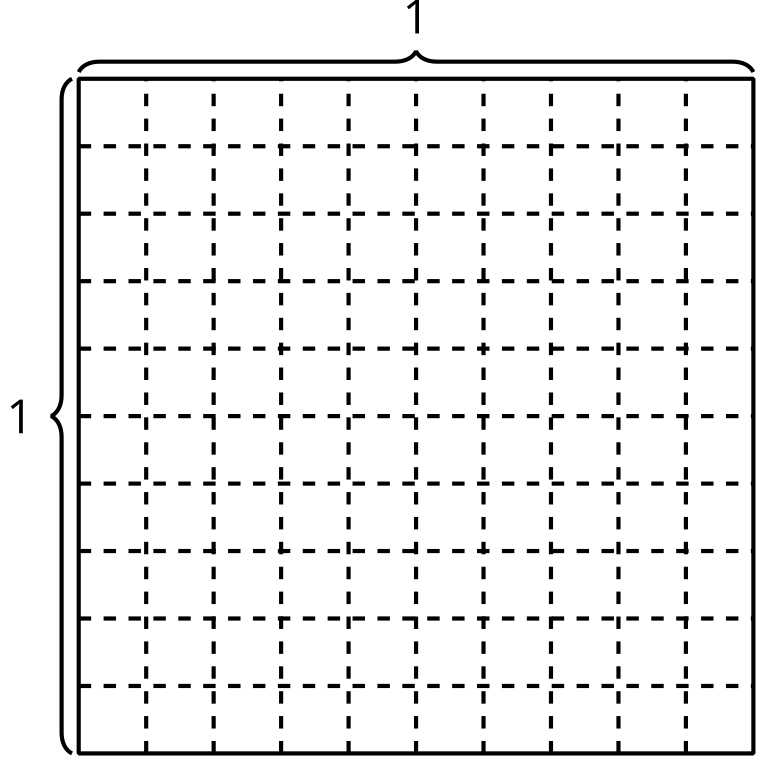 Find the value of . Explain or show your reasoning.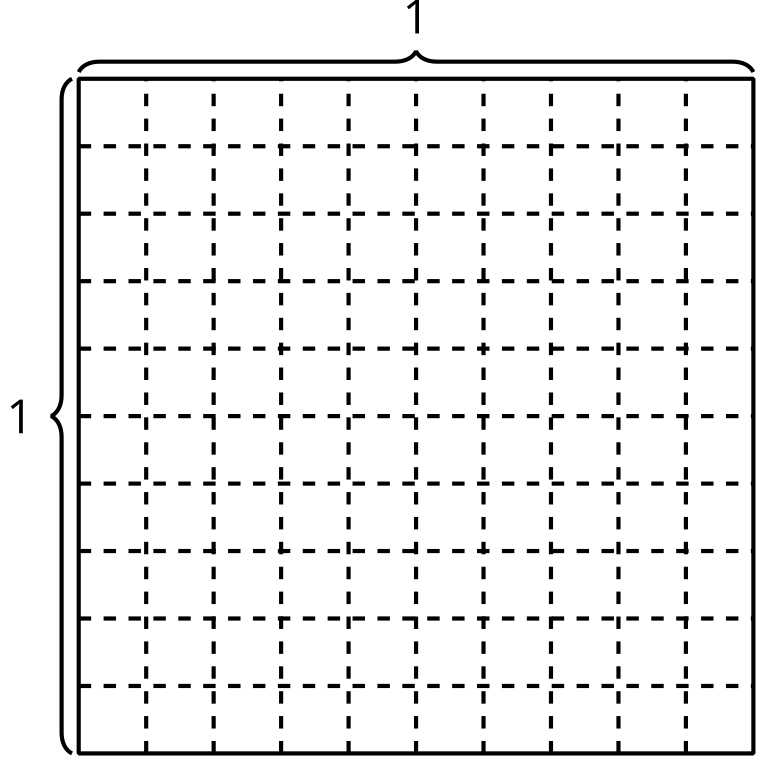 Find the value of . Explain or show your reasoning.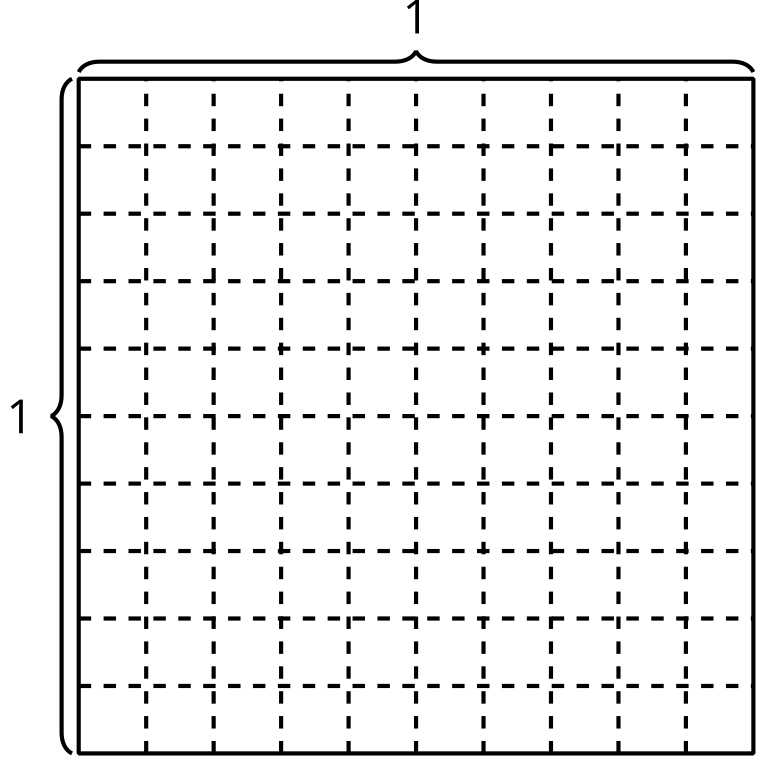 24.2: Evaluate ExpressionsFind the value of each expression.Find the value of each expression.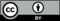 © CC BY 2021 Illustrative Mathematics®too lowabout righttoo high